Муниципальное казенное учреждение дополнительного образования«Детская школа искусств» с. Кунашак, Кунашакского районаДОПОЛНИТЕЛЬНАЯ   ОБЩЕРАЗВИВАЮЩАЯОБЩЕОБРАЗОВАТЕЛЬНАЯ ПРОГРАММАХУДОЖЕСТВЕННОЙ НАПРАВЛЕННОСТИ«ОСНОВЫ МУЗАКАЛЬНОГО ИСПОЛНИТЕЛЬСТВА»(ФОРТЕПИАНО, БАЯН)ПРОГРАММА УЧЕБНОГО ПРЕДМЕТАХОРОВОЙ КЛАСС(4 -летний срок обучения)с. Кунашак 2021г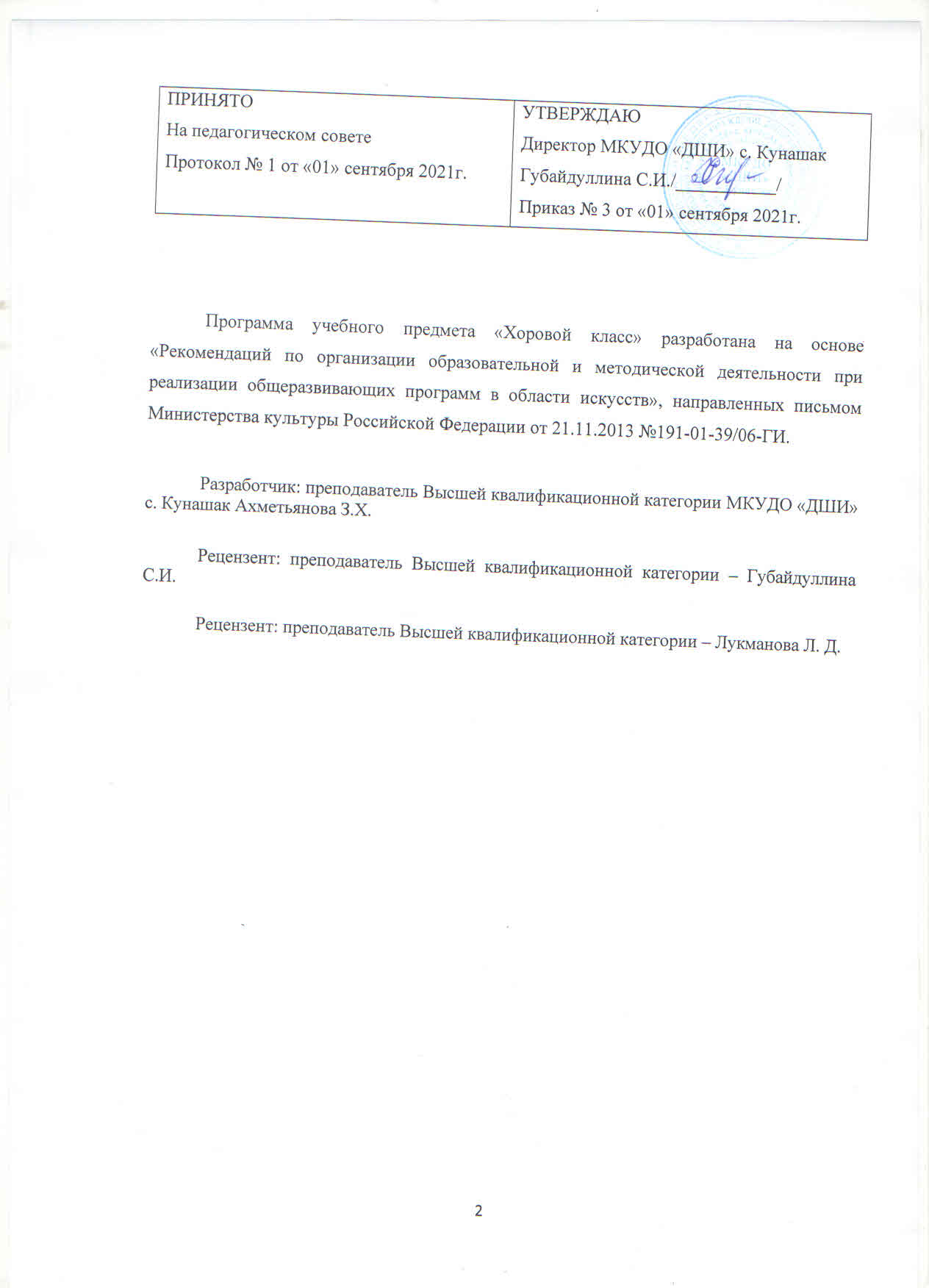 СодержаниеПояснительная запискаПрограмма учебного предмета «Хоровой класс» разработана на основе «Рекомендаций по организации образовательной и методической деятельности при реализации общеразвивающих программ в области искусств», направленных письмом Министерства культуры Российской Федерации от 21.11.2013 №191-01-39/06-ГИ, а также с учетом многолетнего педагогического опыта в области хорового исполнительства детских школ искусств. Хоровое исполнительство – один из наиболее сложных и значимых видов музыкальной деятельности, учебный предмет «Хоровой класс» является предметом обязательной части, занимает особое место в развитии музыканта-инструменталиста.В детской музыкальной школе, где учащиеся сочетают хоровое пение с обучением игре на одном из музыкальных инструментов, хоровой класс служит одним из важнейших факторов развития слуха, музыкальности детей, помогает формированию интонационных навыков, необходимых для овладения исполнительским искусством на любом музыкальном инструменте. Учебный предмет «Хоровой класс» направлен на приобретение детьми знаний, умений и навыков в области хорового пения, на эстетическое воспитание и художественное образование, духовно-нравственное развитие ученика.Срок реализации данной программы составляет 4 года. Возраст детей, приступающих к освоению программы 9 – 12 лет. Общая трудоемкость учебного предмета «Хоровой класс» при 4-летнем сроке обучения составляет 280 часов. Форма проведения учебных аудиторных занятий: групповая – от 11 учащихся, продолжительность урока для учащихся 1-4 классы - 40 минут.Цель: Развитие музыкально-творческих способностей учащегося, на основе приобретенных им знаний, умений и навыков в области хорового исполнительства.Задачи: - Развитие интереса к классической музыке и музыкальному творчеству;-Развитие музыкальных способностей: слуха, ритма, памяти, музыкальности и артистизма;- Формирование умений и навыков хорового исполнительства;- Обучение навыкам самостоятельной работы с музыкальным материалом и чтению нот с листа;- Приобретение обучающимися опыта хорового исполнительства и публичных выступлений.	Программа содержит следующие разделы:- Сведения о затратах учебного времени, предусмотренного на освоение учебного предмета;-  Распределение учебного материала по годам обучения;-  Описание дидактических единиц учебного предмета;-  Требования к уровню подготовки обучающихся;-  Формы и методы контроля, система оценок;-  Методическое обеспечение учебного процесса.В соответствии с данными направлениями строится основной раздел программы «Содержание учебного предмета».Методы обучения:Для достижения поставленной цели и реализации задач предмета используются следующие методы обучения:-  Словесный (объяснение, разбор, анализ музыкального материала);-  Наглядный (показ, демонстрация отдельных частей и всего произведения);- Практический (воспроизводящие и творческие упражнения, деление целого произведения на более мелкие части для подробной проработки и последующая организация целого, репетиционные занятия);- Прослушивание записей выдающихся хоровых коллективов и посещение концертов для повышения общего уровня развития обучающихся;- Индивидуальный подход к каждому ученику с учетом возрастных особенностей, работоспособности и уровня подготовки.Материально-техническая база образовательного учреждения соответствует санитарным и противопожарным нормам, нормам охраны труда. Для реализации программы учебного предмета «Хоровой класс» созданы следующие материально-технические условия: учебная аудитория для занятий по предмету «Хоровой класс» со специальным оборудованием и фортепиано. Каждый учащийся обеспечивается доступом к библиотечным фондам и фондам аудио и видеозаписей школьной библиотеки. Во время самостоятельной работы учащиеся могут пользоваться Интернетом для сбора дополнительного материала по изучению предложенных тем. Библиотечный фонд укомплектовывается печатными, электронными изданиями, учебно-методической и нотной литературой.I. Содержание учебного предметаСведения о затратах учебного времени, предусмотренного на освоение учебного предмета «Хоровой класс», на максимальную, самостоятельную нагрузку обучающихся и аудиторные занятия:Объем времени на самостоятельную работу определяется с учетомсложившихся педагогических традиций и методической целесообразности.Виды внеаудиторной работы:- выполнение домашнего задания;- подготовка к концертным выступлениям;- посещение учреждений культуры (филармоний, театров, концертных залов и др.);- участие обучающихся в концертах, творческих мероприятиях икультурно-просветительской деятельности образовательного учреждения и др.Учебный материал распределяется по годам обучения – классам. Каждый класс имеет свои дидактические задачи и объем времени, предусмотренный для освоения учебного материала.Вокально-хоровые навыкиПевческая установка и дыханиеПевческая установка, положение корпуса, головы, артикуляция при пении. Навыки пения сидя и стоя. Дыхание перед началом пения. Одновременный вдох и начало пения. Различный характер дыхания перед началом пения в зависимости от характера исполняемого произведения. Смена дыхания в процессе пения; различные приемы (короткое и активное дыхание в быстром темпе, спокойное и активное в медленном). Цезуры. Знакомство с навыками «цепного» дыхания. Развитие навыков хорового исполнительства и артистизма.Звуковедение и дикцияЕстественный, свободный звук без крика и напряжения (форсировки). Преимущественно мягкая атака звука. Округление гласных, способы их формирования в различных регистрах. В течение учебного года планируется ряд творческих показов: открытые репетиции для родителей и преподавателей, отчетные концерты, мероприятия по пропаганде музыкальных знаний (концерты-лекции в общеобразовательных школах, КДЦ), участие в смотрах-конкурсах, фестивалях, концертно-массовых мероприятиях.За учебный год в хоровом классе должно быть пройдено примерно следующее количество произведений: 8-10 произведений (возможно исполнение произведений a capella).Основные репертуарные принципы: 1.Художественная ценность произведения (необходимость расширения музыкально-художественного кругозора детей).2.Решение учебных задач. 3.Классическая музыка русская и зарубежная в сочетании с произведениями современных композиторов и народными песнями различных жанров.4. Содержание произведения.5. Музыкальная форма (художественный образ произведения, выявление идейно-эмоционального смысла).6.Доступность:По содержаниюПо голосовым возможностямПо техническим навыкам7.Разнообразие:По стилюПо содержаниюТемпу, нюансировкеПо сложностиnon legato, legato.Нюансы – mf, mp, p, f.Развитие дикционных навыков. Гласные и согласные, их роль в пении. Взаимоотношение гласных и согласных в пении. Отнесение внутри слова согласных к следующему слогу.Развитие свободы и подвижности артикуляционного аппарата засчет активизации работы губ и языка. Выработка навыков активного и четкого произношения согласных. Развитие дикционных навыков в быстрых и медленных темпах. Сохранение дикционной активности при р и рр.Ансамбль и стройВыработка активного унисона, ритмической устойчивости в умеренных темпах при соотношении простейших длительностей, соблюдение динамической ровности при произношении текста. Постепенное расширение задач: интонирование произведений в различных видах мажора и минора, ритмической устойчивости в более быстрых и медленных с более сложным ритмическим рисунком.Устойчивое интонирование одноголосной партии при сложном аккомпанементе. Навыки пения произведений с элементами двухголосия с аккомпанементом. Формирование исполнительских навыковАнализ словесного текста и его содержания. Грамотное чтение нотного текста по партиям и партитурам.Членение на периоды, предложения, фразы, мотивы. Определение формы.Фразировка, вытекающая из музыкального и текстового содержания. Различные виды динамики. Многообразие агогических возможностей исполнения произведений: пение в строго размеренном темпе, сопоставление двух темпов, темповые отклонения в произведениях, различные виды фермат.Воспитания навыков понимания дирижерского жеста.Примерный репертуарный списокАдлер Е. «Песня Менуэта»Аренский А. «Птичка летает»Бах И.С. «За рекою старый дом»Блантер М. «Морские волки»Брамс И. «Колыбельная»Вебер К. «Вечерняя песня» (обр. В.Попова)Вилинчук В. «Разноцветная скакалка» Витлин В. «Здравствуй, зимний праздник!»Гладков Г. «Песня о дружбе»Гладков Г. «Морошка»Гречанинов А. «Призыв весны»Дубравин Я. «Всюду музыка живет»Дубравин Я. «Минор и мажор»Дубравин Я. «Скачут кони»Дубравин Я. «Когда играет музыкант»Дубравин Я. «Про Емелю»Дунаевский И. «Спой нам, ветер»Дунаевский М. «Ах, этот вечер»Журбин А. «Парус дружбы»Красев М. Заключительный хор «Муха-Цокотуха»Красев М. «Столяры» (acapella)Круппа-Шушарина С. «Песенка про Карлсона»Круппа-Шушарина С. «Ролики»Крылатов Е. «Это знает всякий»Крылатов Е. «Заводные игрушки»Крылатов Е. «Колыбельная Медведицы»Крылатов Е. «Не волнуйтесь понапрасну»Кудряшов А. «Школьная тропинка»Кудряшов А. «На Горизонтских островах»Кудряшов А. «Мечта первоклассника»Кудряшов А. «Тепло Родины»Кудряшов А. «Дитя любви»Кудряшов А. «Нет террору, нет войне!»Кюи Ц. «Белка»Лученок И. «Доброта»Металлиди Ж. «Тихий час»Минков М. «Дорога добра»Минков М. «Спасибо, музыка тебе»Молдавская народная песня «Весна» обр. Л.ТихеевойМорозов И. «Про сверчка»Моцарт В. «Детские игры»Обухова Е. «Наша гамма»Обухова Е. «Музыкальной школы песнь»Парцхаладзе М. «Снега-жемчуга»Парцхаладзе М. «Мамина песенка»Пахмутова А. «Кто пасется на лугу»Русская народная песня «Перед весной» (acapella)Современная русская народная песня «Уж мы шили ковер» запись С.Аксюка(acapella)Струве Г. «Бабушкины сказки»Струве Г. «Береза»Струве Г. «Пешки - крепкие орешки» (acapella)Струве Г. «Стрекотунья-белобока»Струве Г. «Стелется по бережку»Тугаринов Ю. «Веселая история»Чайковский П. «Осень»Чичков Ю. «Нам мир завещано беречь»Чичков Ю. «Лесной марш»Чичков Ю. «Родная песенка»Шаинский В. «Мир похож на цветной луг»Шаинский В. «Крейсер Аврора»Шаинский В. «Картошка»Шаинский В. «Дважды два - четыре»Филлипенко А. «Вечный огонь»Френкель Я. «Погоня»Хромушин О. «Любимые сказки»II . Требования к уровню подготовки обучающихсяРезультатом освоения программы учебного предмета «Хоровой класс», являются следующие знания, умения и навыки:- Знание начальных основ хорового искусства, вокально-хоровых особенностей хоровых партитур, художественно-исполнительских возможностей хорового коллектива;-  Знание профессиональной терминологии;- Умение передавать авторский замысел музыкального произведения с помощью органического сочетания слова и музыки;- Навыки коллективного хорового исполнительского творчества, в том числе отражающие взаимоотношения между солистом и хоровым коллективом.III. Формы и методы контроля, система оценокВ программе обучения используются две формы контроля успеваемости – текущая и промежуточная.Методы текущего контроля:-оценка за работу в классе-текущая сдача партий-контрольный урок в конце каждой четверти.Примерные программные требования по окончанию изучения предметаВариант IАренский А. «Птичка летает»Японская н.п. «Потанцуем» обр. А.БирчанскогоСтруве Г. «Стелется по бережку»Кудряшов А. «На Горизонтских островах»Вариант IIГреча1нинов 00А. «Призыв весны»Р.н.п. «Блины» обр. А. АбрамскогоМеталлиди Ж. «Тихий час»Итальянская н.п. «Четыре таракана и сверчок» обр. А.ДолуханянаВариант IIIМоцарт В. «Детские игры»Эстонская н.п. «У каждого свой музыкальный инструмент» обр. Х. КирвитеГладков Г. «Песня о дружбе»Чайковский П. «Осень»Учет успеваемости учащихся проводится преподавателем на основе текущих занятий, их посещений, индивидуальной и групповой проверки знаний хоровых партий.При оценке учащегося учитывается так же его участие в выступлениях хорового коллектива. Повседневно оценивая каждого ученика, педагог опирается, прежде всего, на ранее выявленный им уровень подготовленности каждого ребенка. Анализирует динамику усвоения им учебного материала, степень его прилежания, всеми средствами стимулируя его интерес к учебе.При выведении итоговой оценки учитывается следующее:- Оценка годовой работы ученика;- Оценка на зачете - Другие выступления ученика в течение учебного года.2.Критерии оценокПо итогам исполнения программы на зачете, академическом прослушивании или зачете выставляется оценка по пятибалльной системе:IV. Методическое обеспечение учебного процессаЗадача руководителя хорового класса – пробудить у детей любовь к хоровому пению, сформировать необходимые навыки и выработать потребность в систематическом коллективном музицировании, учитывая, что хоровое пение – наиболее доступный вид подобной деятельности.На занятиях должны активно использоваться знания нотной грамоты и навыки сольфеджирования, так как работа по нотам. А затем и хоровым партитурам помогает учащимся воспринимать музыкальное произведение сознательно, значительно ускоряет процесс разучивания. Пение по нотам необходимо сочетать с пением по слуху, так как пение по слуху способствует развитию музыкальной памяти.На протяжении всех лет обучения педагог следит за формированием и развитием важнейших вокально-хоровых навыков учащихся (дыханием, звуковедением, ансамблем, строем, дикцией), постепенно усложняя задачи, расширяя диапазон певческих возможностей детей.Отбирая репертуар, педагог должен помнить о необходимости расширения музыкально-художественного кругозора детей, о том, что хоровое пение – мощное средство патриотического, художественно-эстетического, нравственного воспитания учащихся. Произведения русской и зарубежной классики должны сочетаться с произведениями современных композиторов и народными песнями разных жанров.Особое значение имеет работа над словом, музыкальной и поэтической фразой, формой всего произведения, над умением почувствовать и выделить кульминационные моменты как всего произведения, так и отдельных его частей.Постепенно, с накоплением опыта хорового исполнения. Овладением вокально-хоровыми навыками, репертуар дополняется. Наряду с куплетной формой учащиеся знакомятся с многообразными жанрами хоровой музыки. Краткие пояснительные беседы к отдельным произведениям используются руководителем хорового класса для выявления своеобразия стилей отдельных композиторов, музыкального языка различных эпох. Такие беседы способствуют обогащению музыкального кругозора учащихся, помогают формировать их художественную культуру.Для учащихся инструментальных отделений хоровой класс является одним из обязательных предметов, способствующих формированию навыков коллективного музицирования. Всемерно используя возможности групповых занятий, предусмотренных действующим учебным планом, нельзя забывать о том, что хор – это коллектив. Лишь исходя из этого, можно профессионально строить работу над всеми компонентами хорового звучания. Так, при организации учебного процесса в школе целесообразно руководствоваться интересами и возможностями коллективных форм занятий, координируя их с групповыми, мелкогрупповыми и даже индивидуальными. Такой организационный принцип будет способствовать успешной работе хорового класса, как исполнительского коллектива.Список литературы1.Список рекомендуемых нотных сборников:1. Антонов Ю, Дунаевский М., «Песни»; М., «Музыка», 19872. «Антология советской детской песни», сост. Николаева Е.В., Борисова М.В.; М., «Музыка», 19873. Бандина А, Попов В., Тихеева Л. «Школа хорового пения», вып.1,2.; М., 19664. Гладков Г «Проснись и пой!», музыкальный сборник; «Дрофа», 20025. «Гори, гори, костер!» Песни и хоры для детей среднего школьного возраста; М., «Советский композитор», 19896. «Каноны для детского хора», сост. Струве Г.; М., 20017. Круппа-Шушарина С. В. «Небесная свирель» Песни для детей и юношества; «Сибирский родник», 20068. Круппа-Шушарина С. В. «Музыка природы», песни для детей и юношества в сопровождении фортепиано; Ростов-на-Дону «Феникс», 20079. Кудряшов А. «Песни для детей», настольная книга музыкального руководителя; Ростов-на-Дону «Феникс», 200810. Кудряшов А.В. «Радужные нотки», песни для детей; Ростов-на-Дону «Феникс», 200711. Крылатов Е. «Крылатые качели», детские песни; М., 199712. Марченко Л. «Детские песни о разном» вып. 2; Ростов-на-Дону «Феникс», 2009 13. Металлиди Ж. «Цветные слова», хоры для детей младшего школьного возраста в сопровождении фортепиано; «Советский композитор», 198814. Минков М. «Вечный двигатель», песни для детей; М., «Музыка», 198715. Музыка в школе 5-8 классы; М., «МИРОС», 198916. Обухова Е. «Песни для детей» пособие для музыкального руководителя; Ростов-на-Дону «Феникс», 200817. «Песни для детского хора», вып.5 Хоровые произведения русских и зарубежных композиторов, сост. Соколов В.М.; М., 197518. «Разноцветные песенки», песни и хоры для детей младшего и среднего школьного возраста в сопровождении фортепиано; М., «Советский композитор», 199019. Струве Г. «Нотный бал»; М., «Дрофа», 200520. Тугаринов Ю. «Произведения для детского хора», 2-е издание; «Современная музыка», 2009 21. «Хоры без сопровождения», для начинающих детских хоровых коллективов. Сост. Соколов В., вып 1,2; М., 196522. Чичков Ю. «Избранные песни»; М., «Советский композитор», 198823.Чичков Ю. «Ромашковая Русь» песни для детей и юношества; М., «Советский композитор»,19902. Список рекомендуемой методической литературы1. Дмитриев Л. Основы вокальной методики. – М.: Музыка,20002. Добровольская Н. Вокально-хоровые упражнения в детском хоре. М., 19873. Михайлова М. Развитие музыкальных способностей детей. – Ярославль, «Академия развития», 19974. Самарин В., Осеннева М., Уколова Л., Методика работы с детским вокально-хоровым коллективом. – М.: «Академия», 19995. Струве Г. Школьный хор. М., 19816. Теория и методика музыкального образования детей: Научно-методическое пособие/ Л.В.Школяр, М.С.Красильникова, Е.Д.Критская и др. – М., 19987. Халабузарь П., Попов В. Теория и методика музыкального воспитания. – Спб. 20008. Халабузарь П., Попов В., Добровольская Н. Методика музыкального воспитания. Учебное пособие. М., 19909. Соколов В. Работа с хором. 2 издание. – М.,198310.Стулова Г. Теория и практика работы с хором. – М., 200211. Стулова Г. Хоровой класс: Теория и практика работы в детском хоре. – М., 198812. Чесноков П. Хор и управление им. – М., 1961Пояснительная записка……………………………………………………………………..4Содержание учебного предмета.………………………………………………………6Требования к уровню подготовки обучающихся…………………………………….10Формы и методы контроля, система оценок………………………………………….11Методическое обеспечение учебного процесса……………………………………...13Список литературы………………………………………………………………………….15Вид учебной работы,нагрузки, аттестацииЗатраты учебного времениЗатраты учебного времениЗатраты учебного времениЗатраты учебного времениЗатраты учебного времениЗатраты учебного времениЗатраты учебного времениЗатраты учебного времениГоды обучения1-й год(1ч)1-й год(1ч)2-й год(1ч)2-й год(1ч)3-й год(1ч)3-й год(1ч)4-й год(1ч)4-й год(1ч)ИтогоПолугодия123456788Количество недель1619161916191619140Аудиторные занятия1619161916191619140Самостоятельная работа1619161916191619140Максимальная учебная нагрузка3238323832383238280ОценкаКритерии оценивания выступления5 («отлично»)Регулярное посещение хора, отсутствие пропусков без уважительных причин. Знание своей партии во всех произведениях, разучиваемых в хоровом классе, активная эмоциональная работа на занятиях, участие во всех хоровых выступлениях на концертах.4 («хорошо»)Регулярное посещение хора, отсутствие пропусков без уважительных причин, активная работа в классе, сдача партий всей хоровой программы при недостаточной проработке трудных технических фрагментов (вокально-интонационная неточность), участие в концертах хора3 («удовлетворительно»)Нерегулярное посещение хора, пропуски без уважительных причин, пассивная работа в классе, незнание наизусть некоторых хоровых партитур в программе при сдаче партий, участие в отчетном концерте в случае пересдачи партий.2 («неудовлетворительно»)Пропуски хоровых занятий без уважительных причин, неудовлетворительная сдача партий в большинстве партитур всей программы, недопуск к выступлению на отчетном концерте«зачет» Отражает достаточный уровень подготовки и исполнения на данном этапе обучения, соответствующий программным требованиям.